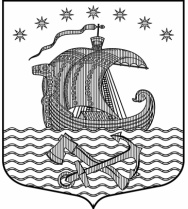  АДМИНИСТРАЦИЯ                                                                     МУНИЦИПАЛЬНОГО ОБРАЗОВАНИЯ
СВИРИЦКОЕ СЕЛЬСКОЕ ПОСЕЛЕНИЕ                                       Волховского муниципального района                                                    Ленинградской области   ПОСТАНОВЛЕНИЕот  30  декабря   2021 года                                                                        № 145О принятии на учет граждан в качестве нуждающихся в жилых помещениях             На основании предоставленных документов, руководствуясь   Жилищным Кодексом РФ и областным законом от 26.10.2005 года  № 89  « О порядке ведения органами местного самоуправления Ленинградской области учета граждан в качестве нуждающихся в жилых помещениях, предоставляемых по договорам социального найма»                                                      постановляю:1. Признать Минину Викторию Алексеевну 15 мая 2001 года рождения, зарегистрированную по адресу: Ленинградская область, Волховский район, пос. Свирица , ул.Старая Свирица д.9б кв. 4, и несовершеннолетнего ребенка Минину Аделину Алексеевну, нуждающимися в жилом помещении. Принять Минину Викторию Алексеевну,15 мая 2001 года рождения, на учет в качестве нуждающихся в жилых помещениях. Состав семьи 2 человека: Минина Виктория  Алексеевна и дочь Минина Аделина Алексеевна,  по основаниям (п.4 ст.1 Областного закона от 26.10.2005 года № 89-оз).2.Данное постановление вступает в силу со дня его подписания.3.Опубликовать настоящее постановление в газете «Волховские огни» и разместить на официальном сайте муниципального образования Свирицкое сельское поселение Волховского муниципального района Ленинградской области sviricaad@mail.ru4.Контроль  за исполнением данного постановления оставляю за собой.Глава администрации                                                           Атаманова В.А.Исп.Чалкова  М.В.Тел. 8(863)44-222